Ленинградский областной центр развития творчества одаренных детей и юношества«Интеллект»Санкт-Петербургский государственный университет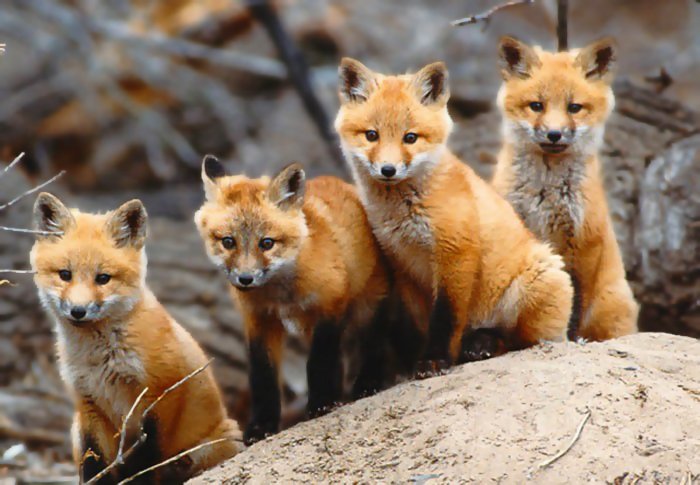 ОДИННАДЦАТАЯ ОБЛАСТНАЯДистанционная олимпиада по биологии(для учащихся 9-х классов)Автор концепции «Дистанционной олимпиады» и вопросов: Профессор Санкт-Петербургского государственного университета, доктор биологических наук, академик Российской и Европейской академии естествознания, учитель биологии высшей категорииОбухов Дмитрий КонстантиновичСанкт-Петербург - Лисий Нос  2015 -16 уч. год.Данные вопросы и задания предназначены для учащихся 9-х классов, интересующихся биологией и медициной, заинтересованных в углублении своих знаний о природе и человеке.Предлагаемые задания охватывают материал основных курсов, изучаемых в 8-9 классах средней школы: «Зоология позвоночных», «Человек – анатомия и физиология», «Основы общей биологии». Ряд заданий по уровню сложности выходит за рамки стандартного школьного курса, но их правильное решение позволяет выявить и поддержать в дальнейшем учащихся, серьезно интересующихся биологией и медициной. Победители и призеры олимпиады приглашаются на сессии по биологии в центр «Интеллект».Задания составлены исходя, в том числе, из требований ГИА для 9-х классов, а также - заданий Всероссийских олимпиад.Представлены тестовые вопросы, в которых необходимо выбрать один правильный ответ.  Внимательно читайте задания к темам!!!ЗАДАНИЕ: отметить  правильные утвержденияНазвание файла:  Олимпиада 11-2016 ИнтеллектСоздается отдельный файл Word в формате tiff или rtfВ файле пишите:  Фамилия Имя Отчество (полностью), район, город (поселок), № школы (лицея, гимназии), класс Например:Иванов Иван Иванович, Волховский район, г.Волхов (пос., дер.), МБОУ (МОУ, НОУ)школа (гимназия, лицей) № 1,  класс – 9а. Почтовый адрес (домашний) с индексом (для возможности пересылки диплома или грамоты)Ответы: 1а, 2б, 3а, 4б и т.д. подряд (повторять темы и вопросы НЕ НАДО!). Нумерация в строчку (сплошная!).Все ответы отсылайте на адрес ALLDIST2@LSN.LOKOS.NET  Срок: 01-18 февраля .!!!После этого срока претензии не принимаются! Информация о победителях будет выставлена на сайте Центра «Интеллект».ТЕМА: Зоология позвоночных животных1. Латимерия 	а – была предком наземных позвоночных	б – не была предком наземных позвоночных 2. Осетровые рыбы нерестятся	а – один раз в жизни 	б – несколько раз в жизни3.  Ряпушка относится к лососеобразным	а – да	б – нет4. Золотая рыбка относится к отряду	а – окунеобразных	б – карасевых	в – лососеобразных 5. Сазан относится к	а - тресковым 	б – окунеобразным	в - карповым 6. Оплодотворение у гуппи	а – наружное	б – внутреннее7. Среди птиц есть живорождение	а – да	б – нет8. Карповые рыбы в большинстве	а – плотоядные	б – растительноядные9 .Сердце у морских черепах	а – двухкамерное	б – трёхкамерное	в – однокамерное	г - четырёхкамерное10. В сердце таких рептилий как кайманы кровь	а – смешанная	б – раздельная11. Чесночница - это	а – хвостатая амфибия	б – бесхвостая амфибия12. Змеи произошли от древних рептилий, родственных крокодилам	 а – да	б – нет13. У амфибий есть кожное дыхание	а – да	б – нет14. У первых амфибий на конечностях было только пять пальцев 	а – да	б – нет15. Протеи относятся к группе	а – хвостатых амфибий	б – безногих амфибий	в – бесхвостых амфибий16.  Новозеландская птица  киви имеет киль	а – да	б – нет17. Среди амфибий есть виды, живущие исключительно за счет кожного дыхания	 а – да	 б – нет18. Из сердца рыб выходит	а – одна аорта	б – две аорты	в – одна вена19. Врановых относят к группе	а – воробьинообразных	б – дневных хищников20.  Страусы относятся к группе	а – килегрудых птиц	б – бескилевых птиц21. Есть ли у рептилий элементы рассудочной деятельности	а – да	б – нет22. Ланцетник - это предок хордовых животных	а – да	б – нет23. Органы боковой линии есть у амфибий 	а – да	б – нет24. Насекомые относятся по систематике к	а - типу 	б – подтипу25. Из перечисленных животных к куньим относится	а – рысь 	б – росомаха	в – бурундук26. Налим - это представитель	а – лососевых	б - карповых	в - тресковых	г - окуневых27. Гиена - это представитель	а - хищных кошачьих	б - хищных куньих	в - хищных псовых28. Тигры - это обитатели только	а - Азии	б - и других районов Земли 29.  Ехидна и утконос вынашивают детенышей в сумке 	а - да	б - нет30. Тасманский волк  принадлежит к 	а - сумчатым хищным	б - хищным плацентарным31. Выхухоль – это один из видов	а - грызунов	б - насекомоядных32. Верблюды впервые появились в	а - Азии	б - Африке	в - Америке33. Як - это	а - парнокопытное	б - мозоленогое		в - непарнокопытное34. У гепарда	а - есть ключица	б - нет ключицы35.  К отряду Клювоголовых относят	  а - фламинго  б - утконоса  в - гаттерию  г - дятла 36. Карп имеет желудок	а - нет	б - да37. Скаты являются потомками акул	а - да	б - нет	в - это одна группа рыб38.  Для костных рыб характерно только наружное оплодотворение	а - нет	б - да39 . К нетиповым признакам хордовых относится	а - замкнутая кровеносная система	б - трубчатая нервная система         в - гетеротрофное питание	     40.  Личинка асцидии имеет все признаки хордовых животных	а - да	б - нет41. У крокодилов сердце	а – двухкамерное	б – трёхкамерное	в – четырёхкамерное42.  У птиц встречается кожное дыхание	а – да	б – нет43.  Осевой скелет змей имеет в своем составе шейные ребра	а – да	б – нет44.  Из современных рептилий ближайшими родственниками змей      являются	а – ящерицы б – крокодилы  	в – черепахи45.  У археоптерикса были следующие признаки птиц	а – полые кости	б – перья	г – клюв	д - киль46.  У орла белохвоста насиживание яиц и опека птенцов – дело	а – только самок	б – только самцов	в – обоих родителей47.  Врановые относятся к группе	а – выводковых птиц	б – птенцовых48.  У птиц есть мочевой пузырь	а – да	б – нет49. У амфибий есть мочевой пузырь	а – да	б - нет50.  Казуар – это вид страусообразных 	а – да	б - нет51.  Рептилии - только яйцекладущие 	а – да	б – нет52.  Грачи относятся к отряду	а -  воробьинообразных	б – дневных хищных птиц	в – врановых53 . Навага - представитель	а – карасевых	б – карпообразных	в - тресковых54.  Дельфины  – это исключительно морские животные	а – да	б – нет55.  У ехидны есть клоака	а – да	б – нет56 . У лошадей родина была в	а – Америке	б – Азии	в – Африке57. Барсук - это представитель	а – хищных кошачьих	б – хищных куньих58. Панда – это один из видов	а – медведей	б – енотов59. Парнокопытное бегемоты имеет сложный многокамерный  желудок	а – да	б – нет60. Парнокопытное кабан имеет сложный многокамерный желудок	а – да	б – нет61. Носороги относятся к отряду	а – парнокопытных	б – непарнокопытных62. Тапиры – это	а – парнокопытные	б – непарнокопытные63. У азиатского слона на хоботе	а – один палец	б – два пальца64. Морской леопард - это	а – вид зубатого кита	б – вид тюленя	65. Изменения в скелете ластоногих в эволюции	а – первичны	б – вторичны66. У собаки (отряд Хищные)	а – есть ключица	б – нет ключицы67. Калан – это представитель	а – семейства ушастых тюленей	б – семейства морских леопардов	в –  семейства куньих68. Сердце у утконоса	а – трехкамерное	б – четырехкамерное	в – двухкамерное69. Есть ли у птиц элементы рассудочной деятельности	а – да	б – нет70. Из сердца птиц выходит	а – одна аорта	б – две аорты	б – одна вена71. Зубная формула  24133142 - верхняя челюсть  34133143 - нижняя челюсть  - итого 42 зуба принадлежит	а – свиньеб – собакев – ежуг - обезьяне72. Тапир относится к 	а – парнокопытным	б – непарнокопытным 73.  Барсук и куница относятся к одному семейству	а – да	б – нет74.  Одним из исключительных признаков класса млекопитающих   является наличие теплокровности	а – да	б – нет75.  Млекопитающие произошли от высших рептилий (динозавров) в   меловом периоде	а – да	б – нет76. Среди сумчатых есть хищные	а – да	б – нет77. Лемуры – это представители	а – кошачьих	б - приматов в - виверровых78 . Изменения в скелете дельфинов в эволюции -  пример конвергенции	а – да	б – нет79. У азиатского слона на хоботе	а – один палец	б – два пальца  Тема: Человек и его здоровье. Анатомия и физиология человека. 80. К костям лицевого черепа относится	а – сошник	б – лобная	в – клиновидная81.  Высшим центром зрительной системы является	а – сетчатка	б – затылочная кора полушарий	в – гипоталамус82. В нижней полой вене есть клапаны	а -  да	б – нет83. В легочной артерии кровь,	а – богатая кислородом	б – бедная кислородом84. У позвоночных из энтодермы развивается	а – соединительная ткань	б – нервная система	в – эпителий кишечника85. В состав внутреннего уха входят	а – евстахиева труба	б – слуховой ганглий	в – барабанная перепонка86. К парным органам человека относятся	а – поджелудочная железа	б – селезенка	в – печень	г – надпочечник87.  Клетки  Т- помощники образуются в	а –  лимфатических узлах	б –  селезенке	в –  вилочковой железе88. Тироксин является гормоном	а – передней доли гипофиза	б – надпочечника	в – щитовидной железы	г – эпифиза89. В стенке желудка есть поперечно-полосатая мышечная ткань	а – да	б – нет90. Лейкоз – это заболевание крови, связанное с:	а - нарушением работы костного мозга	б - нарушением работы печени91. К костям плечевого пояса  относится кость:а - плечеваяб - грудинав - ключица92. В электрических межнейронных синапсах импульс передается в 	а - одном направлении	б - двух направлениях93.  Лопатка соединена суставом с ключицейа - даб- нет94. К агранулярным лейкоцитам крови относятся:	а - лимфоциты	б - эозинофилы	г - базофилы 95. Покровный эпителий выстилки бронхов:	а -  однослойный многорядный 	б - многослойный неороговевающий	в - многослойный ороговевающий	г - кутикулярный96. Роговица глаза покрыта	а – многослойным эпителием 	б – однослойным эпителием97.  Чувствительные нейроны органов слуха находятся	а – в улитке	б – в головном мозге	в – в спиральном ганглии98. Мозговое вещество надпочечников относится к железам	а - внешней секреции	б – внутренней секреции	в – смешанной секреции99.  Лимфа из лимфатических сосудов попадает в	а – венозную систему	б – артериальную систему	в – ткани организма100. Может ли собственная иммунная система разрушить       собственный организм	а – да	б – нет101. Гравитационные рецепторы находятся в	а – улитке	б – полукружных канальцах	в – среднем ухе	г – на барабанной перепонке102. После вакцинации развивается	а  – искусственный приобретенный иммунитет	б – естественный приобретенный иммунитет	в – врожденный иммунитет  103.  Нейроны позвоночных животных могут  не иметь аксон	а - да	б – нет104.  В костном мозге происходит развитие:	а - В-лимфоцитов	б - Т-лимфоцитов	в - макрофагов (фагоцитов)	105. В боковых рогах серого вещества спинного мозга находятся	а - тела чувствительных нейронов	б - окончания дендритов чувствительных нейронов	в - тела ассоциативных нейронов106. Таламус – это:	а - отдел среднего мозга	б - отдел промежуточного мозгав - отдел заднего мозга107.  Центры речи и письма находятся в:	а - височной доле полушарий	б - лобной доле полушария	в - гиппокампе108.  Вкусовой центр расположен	а - в коре полушарий	б - в спинном мозге	в – в промежуточном мозге	г – в мозжечке109. Мужской половой гормон тестостерон есть в организме женщины:	а - да	б - нет110. В венах, входящих в левую половину сердца, течет:	а -  кровь, богатая кислородом	б -  кровь, бедная кислородом	в - смешанная кровь 111. В желтом пятне сетчатки находится максимальное количество	а - палочек	б - колбочек	Тема:  Основы общей биологии112. В чем заключается преимущество бесполового размножения 	а – быстрое увеличение числа особей в популяции	б – увеличение генетического разнообразия в популяции	в – обеспечивает лучшую выживаемость при изменении  условий среды113. Может ли ДНК синтезироваться на РНК	а – да	б – нет114. При образовании половых клеток (мейозе) происходит	а – сохранение числа хромосом	б – изменение набора генов	в – сохранение набора генов115. Гетерохроматин может весь переходить в эухроматин	а - да	б - нет116. Источником электронов в фотосинтезе является	а – АТФ	б – глюкоза	в – вода	г – углекислый газ117. Хромосомы в период интерфазы клеточного цикла	а – активны	б – пассивны118.  Может ли иметь место следующее превращение:          РНК>ДНК>РНК>белок	а – да	б – нет119. К бактериальным заболеваниям относится	а – туберкулез	б – бешенство	в – рассеянный склероз120. Какой белок не является ферментом	а – инсулин	б – глюкагон	в - коллаген121. Основное запасное вещество в клетках растений	а – гликоген	б – жир	в – крахмал	г – белки122.  Партенокарпические организмы нуждаются в оплодотворении  (опылении)а – даб – нет123.  ДНК может иметь одноцепочечное строение	а – да	б – нет124. Триплету АТЦ в молекуле ДНК будет соответствовать триплет и РНК	а – ТАГ	б – УАГ	в – УТЦ	г – ЦАУ125. Пределы, в которых возможно изменение признаков особи, называются 	а – количественным признаком	б – качественным признаком	в – нормой реакции	г – модификацией126. Формирование устойчивости тараканов к ядам – это форма     естественного отбора	а – движущего	б – стабилизирующего	в – искусственного	г – дизруптивного (разрывающего)127. В какой фазе клеточного цикла происходит репликация (удвоение) ДНК	а – G1	б – S	в – G2	г – M128.  Плазмиды  встречаются в клетках животных	а – да	б - нет129.  Какие из перечисленных заболеваний вызываются бактериями	а – холера	б – гепатит	в – герпес	г – грипп130.  Кроссинговер хромосом во время митоза происходит в	а – анафазе	б – профазе	в – метафазе	г – телофазе131.  В процессе кроссинговера происходит	а –  удаление отдельных генов из хромосом	б – обмен генетической информацией между гомологичными хромосомами	в – изменение числа хромосом132.  Какая из формул соответствует фазе G1 жизненного цикла  клетки	а – 2n4c	б -- 4n4c	в – 2n2c133. При скрещивании растений с белыми и красными цветками были получены розовые гибриды. Каковы генотипы родителей?	а – оба родителя гетерозиготы	б – один родитель – доминант гомозигота, другой – рецессив гомозигота	в – оба родителя – доминанты гомозиготы134.  ДНК может быть кольцевой	а – да	б – нет135. Молекулы белков отличаются друг от друга	а – последовательностью аминокислот	б – третичной структурой	в – количеством аминокислот	г – всеми этими особенностями136. Есть ли среди прокариот бактерии, использующие метан в своем обмене веществ	а – да	б – нет137. Есть ли среди прокариот бактерии, потребляющие чистый азот	а – да	б – нет138. Какие организмы используют в своем питании готовые органические вещества	а – автотрофы	б – гетеротрофы	в – хемотрофы	г – фототрофы139. В начале всех белков находится молекула аминокислоты – метионин	а – да	б – нет140.  Энергетический обмен происходит в 	а – аппарате Гольджи	б – цитоплазме и митохондриях	в – митохондриях	г – лизосомах и эндоплазматической сети141. Непостоянство числа хромосом в клетках организма обеспечивает	а – митоз	б – мейоз	в – амитоз	г – партеногенез142. Молекулы ДНК могут обладать ферментативной активностью также как белковые ферменты	а – да	б – нет143. У растений молекулы АТФ синтезируются 	а – в цитоплазме 	б – на плазматической мембране	в – на мембранах пластид	г – на мембране митохондрий144. Сколько всего молекул АТФ образуется при гликолизе	а -  4	б – 2	в -  6145. В хлоропластах фотосинтезирующие комплексы расположены               	а – на наружной мембране	б – на мембране тилакоидов	в – в строме хлоропласта146 . Элементарной единицей эволюционного процесса является	а – особь	б – вид	г – популяция147. Процесс транскрипции – это	а – синтез РНК	б – синтез АТФ	в – синтез ДНК	г – распад ДНК148. Географическая изоляция является фактором эволюции	 а  - да	б - нет149. Интрон – это транслируемая часть гена	а – да	б – нет 150. При гликолизе тратится энергия в виде молекул АТФ	а – да	б – нет151. В генетическом коде одной аминокислоте может соответствовать не один триплет (кодон)	а – да	б – нет152.  Всегда в одном гене закодирована информация об одном белке	а – да	б – нет153. Синтез рибосом в клетке проходит в	а – цитоплазме	б – ядрышке	в – митохондриях154.  В молекуле РНК есть нуклеотид, отсутствующий в ДНК	а - аденин	б - урацил	в - цитозин 	г - гуанин	д - тимин155.  При спиртовом брожении запасается энергия в виде АТФ	а – да	б - нет Внимательно читайте задания! ЖЕЛАЮ УСПЕХА!     Профессор Обухов Дмитрий КонстантиновичДО ВСТРЕЧИ на биологических сессиях в «ИНТЕЛЛЕКТЕ» !!!